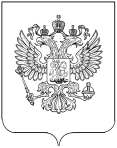 РОССТАТТЕРРИТОРИАЛЬНЫЙ ОРГАН ФЕДЕРАЛЬНОЙ СЛУЖБЫ ГОСУДАРСТВЕННОЙ СТАТИСТИКИ ПО РЕСПУБЛИКЕ ДАГЕСТАН(Дагестанстат)ПРЕСС-РЕЛИЗ12 декабря 2022 года в нашей стране отмечается государственный праздник - День Конституции Российской Федерации.Принятие Конституции страны - важный шаг на пути становления демократии в правовом государстве. Поэтому во многих странах этот день - праздничный и широко отмечается всеми жителями.Конституция Российской Федерации — высший нормативный правовой акт Российской Федерации. Принята народом России 12 декабря 1993 года, вступила в силу 25 декабря 1993 года.Конституция РФ состоит из преамбулы, двух разделов, девяти глав, 137 статей и девяти параграфов заключительных и переходных положений. Конституция обладает высшей юридической силой, закрепляющей основы конституционного строя России, государственное устройство, образование представительных, исполнительных, судебных органов власти и систему местного самоуправления, права и свободы человека и гражданина, а также конституционные поправки и пересмотр Конституции.В связи с принятием поправок на общероссийском голосовании большинством россиян 1 июля 2020 года, в Основной закон внесены значительные изменения. Поправки вступили в силу 4 июля 2020 года.Конституция в нашей республике, как и во всей стране без сомнения, играет важную роль, поскольку она занимает первое место в формировании Дагестана как гражданской и правовой республики и является его основным законом. Она - правовой и моральный ориентир в республике и обладает психологическим и нравственным воздействием на граждан и должностные лица Дагестана. Это значит, что соблюдение или несоблюдение конституционных норм влечет за собой масштабный резонанс и выходит за рамки правовых отношений. На основе Конституции Российской Федерации в 2003 году принята Конституция Республики Дагестан. В настоящее время действует редакция с изменениями от 12 октября 2005 года, 4 апреля и 8 декабря 2006 года, 7 октября 2008 года, 3 февраля 2009 года, 5 апреля 2010 года, 11 ноября 2022 года. Республика Дагестан субъект Российской Федерации (России), республика входит в состав Северо-Кавказского федерального округа.муниципальные образования Республики Дагестанна 1 января 2022г.Конституция Российской Федерации – основа наших свобод и благополучия! Конституция России, принятая всенародным голосованием, объединила общество, способствовала формированию новых органов государственной власти, права и свободы человека и гражданина признаны высшей ценностью. Дагестанстат поздравляет с Днем Конституции и желает всем мирного неба над головой, согласия и уверенности в завтрашнем дне! Пусть счастье и благополучие царит в каждой семье, а наша Родина процветает и остается самой сильной державой!Территориальный орган Федеральной службыгосударственной статистики по Республике ДагестанЕдиницЧисленность населения,человек Всего муниципальных образований7623153857Муниципальные районы411735833Городские округа101418024в том числе с внутригородским делением1736818Внутригородские районы3603614Городские поселения747561Сельские поселения7011688272